REQUERIMENTO Nº 1320/2018Requer informações acerca dos valores pagos pela Prefeitura Municipal no que tange Processos de Precatórios, no ano de 2018.Senhor Presidente,Senhores Vereadores, CONSIDERANDO que o Poder Legislativo, através de seus Membros legalmente eleitos pela população, tem como uma de suas atribuições fiscalizarem o Poder Executivo no âmbito de seus atos;CONSIDERANDO que Processos de Precatórios são requisições de pagamento expedidas pelo judiciário para cobrar de municípios, estados ou da União, assim como autarquias e fundações, o pagamento de valores devidos após condenação judicial;CONSIDERANDO ainda que é preciso saber como está sendo pagos esses valores, seu montante e qual impacto junto ao Erário, afim de que esta Câmara tenha ciência da saúde financeira do município, a fim de colaborar com a boa gestão dos recursos e, para tanto, necessita de informações mais precisas para futuros atos; REQUEIRO que, nos termos do Art. 10, Inciso X, da Lei Orgânica do município de Santa Bárbara d’Oeste, combinado com o Art. 63, Inciso IX, do mesmo diploma legal, seja oficiado o Excelentíssimo Senhor Prefeito Municipal para que encaminhe a esta Casa de Leis as seguintes informações: 1º) Quantas ações e processos de funcionários Público, a Administração sofreu no período de janeiro 2018 até 30 de setembro de 2018? Favor informar detalhadamente o número de cada processo indicando a ação e valor de cada um;2º) De todos os processos que a Administração Pública sofreu no período de janeiro 2018 até 30 de setembro de 2018, solicito informações de quantas dessa ações a Administração conseguiu reverter? E ainda de quantas dessas ações a Administração perdeu? 3º) Dos processos sofridos no período de janeiro 2018 até 30 de setembro de 2018, qual foi o valor total pago pela Administração aos vencedores das ações? 4º) Solicito informações por quais motivos foi impetrado essas ações contra a Administração Pública no período de janeiro 2018 até 30 de setembro de 2018. Informar detalhadamente qual setor, área ou pasta pertence o requerente da ação, informar o número e valor de cada processo;5º) Em relação aos números de processo sofridos no período de janeiro 2018 até 30 de setembro de 2018 pela Administração, o departamento Jurídico tem tomado providências para se evitar que o número de ações e ou processos  aumente? Quais ações foram ou estão sendo tomadas para evitar o aumento desses processos?6º) Em relação aos números de processo sofridos no período de janeiro 2018 até 30 de setembro de 2018, o departamento Jurídico tem tomado alguma atitude para diminuir  o número de ações e ou processos contra a Administração Pública ? Quais?7º) Quantas ações e ou processos a administração pública municipal sofreu no período de janeiro 2018 até 30 de setembro de 2018? Favor envia relatório detalhado de todos os processos;  8º) Do valor total pago pela Prefeitura com Precatórios no período de janeiro 2018 até 30 de setembro de 2018, solicito informação detalhadamente e separadamente a partir do ingresso da ação e ou processo pelo requerente, ou seja informar a data que o requerente e ou reclamante ingressou com a ação e a data do trânsito em julgado;  9º) Do valor total pago pela Prefeitura com Precatórios no período de janeiro 2018 até 30 de setembro de 2018, informar o valor pago correspondente à gestão anterior e qual é o valor da atual gestão? Informar Detalhadamente e separadamente a partir do ingresso da ação e ou processo pelo requerente, ou seja informar a data que o requerente e ou reclamante ingressou com a ação e a data do trânsito em julgado;  10º) Dos processos que a Prefeitura Municipal sofre ou sofreu, informar detalhadamente qual é o tipo de ação e ou reclamação; Informar detalhadamente  o valor total pago para cada tipo de ação e ou reclamação;  11º) Outras informações que julgarem necessárias.Plenário “Dr. Tancredo Neves”, em 16 de outubro de 2018.JESUS VENDEDOR-Vereador / Vice Presidente-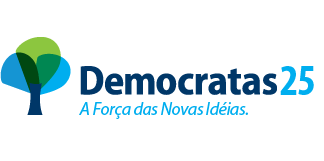 